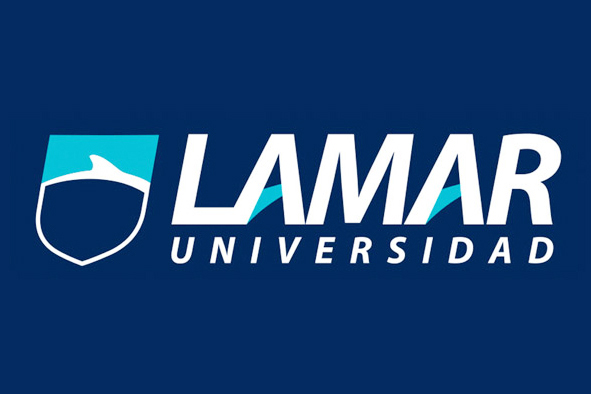 Nombre: Diana Paola Guardado NavarroMatricula: BEO4132Materia: Análisis y argumento Maestra: Ana Karina Fletes ArrezolaÍndice: Funciones e intenciones comunicativas Conclusión: A la conclusión que llegue es la siguiente, los textos tienen una intención comunicativa muy diferente parecida pero cambian los textos Esto ocurre al final de su encuentro con jóvenes en el estadio 'Morelos'El Papa mostró molestia y les exigió que no fueran egoístas y le dejaran acercarse a los demásMORELIA, MICHOACÁN (16/FEB/2016).- Al terminar la reunión con jóvenes en el estadio “Morelos”, un par de veces el Papa Francisco fue jalado por algunas personas detrás de las vallas, lo que provocó la molestia del Pontífice quien les exigió que le dejaran acercarse a los demás.

El Papa reaccionó con un fuerte enojo con la gente, diciéndole a la persona que lo jaló “no sea egoísta, no sea egoísta”, mismo que se puede ver en este video.

Ante este incidente, los organizadores pidieron a los ahí reunidos que tuvieran cuidado y que no se amontonaran para que el Papa pudiera saludarlos. 

En redes sociales de inmediato han reaccionado con comentarios de humor por el hecho y se comienza a posicionar en Twitter el hashtag #MeEnojoComoElPapa.

Después siguió impartiendo bendiciones a niños en silla de rueda, se dejó tomar fotografías y subió a un pequeño carro para abandonar esas instalaciones, su último evento en Morelia.El informador.DECONSTRUCCIÓNDE LA ADOPTACIÓN HOMOSEXUALEl primer párrafo nos explica que un niño no puede crecer en una familia homosexual y en el texto aparece que "el niño no procede de un solo sexo autosuficiente. Necesita que su madre sea mujer y su padre un hombre. Cada uno de ellos ses sitúa así, su idea y permite al niño diferenciarse subjetiva y socialmente. La homosexualidad complica este proceso y no lo permite.Por lo que contrajo la teroría del género que les afirma las leyes europeas internacionales, que la sociedad ya no depende de la diferencia sexual inscrita en el cuerpo, sino la diferencia de sexualidad. Al igual que ciertas encuestas sociologícas han querido mostrar que los niños al vivir en un ambiente homosexual.Todas las compensaciones sociales imaginables, jamas podran sustituir la experiencia más alla de lo subjetivo que el niño podrá tener aparte de la relación de su madre con su padre. El problema aquí planteado en cuanto a la adoptación por personas homosexuales no esta vinculado con la personas homosexual. El problema que en cuanto al caracter permite el mantenimiento y la adoptación por personas homosexuales no está vinculado con la persona homosexual. Hay una diferencia cualitativa y de naturaleza en la cual entra en juego al mismo tiempo.Noticia de Donald Trump: http://www.jornada.unam.mx/ultimas/elecciones-presidenciales-de-estados-unidos/http://www.informador.com.mx/internacional/2016/686844/6/trump-acusa-a-carlos-slim-de-ayudar-a-clinton-a-traves-del-nyt.htmhttp://www.eluniversal.com.mx/articulo/mundo/2016/10/13/washington-post-expresa-su-apoyo-hillary-clintonVentajas y desventajas de las TelecomunicacionesVentajas: Nos brinda beneficios de salud y educación. Apoya a las personas y actores a través de las redes.Permite el aprendizaje interactivo y la educación a distancia.Ofrecer nuevas formas de trabajo como tele trabajo.Da acceso de información para la vida de las personas. Desventajas       1) Falta de privacidad en los mensajes emitidos o recibidos.      2) El Aislamiento.      3) La posibilidad de fraude.https://esctelecomunicaciones.wikispaces.com/Ventajas+y+desventajas+de+las+TelecomunicacionesViolencia escolar:

A la violencia escolar se le ha denominado con el término inglés bullying, derivado de "bull" (matón) que se caracteriza por:

1) suele incluir conductas de diversa naturaleza (burlas, amenazas, intimidaciones, agresiones físicas, aislamiento sistemático, insultos); 2) tiende a originar problemas que se repiten y prolongan durante cierto tiempo; 3) suele estar provocada por un alumno (el matón), apoyado generalmente en un grupo, contra una víctima que se encuentra indefensa, que no puede por sí misma salir de esta situación; 4) y se mantiene debido a la ignorancia o pasividad de las personas que rodean a los agresores y a las víctimas sin intervenir directamente.
Argumentos en contra 

la víctima se puede volver antisocial 
la victima tiene baja autoestima 
la victima puede tener pensamientos sobre el suicidio 
los agresores se vuelven más violentos 


argumentos a favor 

es una forma de diversión 
una forma de convivencia 
enseña a la gente a defenderseA favor: ¿Estás de acuerdo con el “bullying”?Si, no, ¿Por qué? Justifica tu respuesta. ¿Estás de acuerdo en que  los agresores desahoguen su estrés  y sus problemas?  ¿Si llega a homicidio, sirve como control poblacional?¿Si acusamos al oponente de incapaz de entender razones lógicas, y podemos demostrarlo. La misma lógica nos indica que la única solución es la fuerza=violencia?en términos de leyes, existe lo que se llama "emoción violenta" que si bien no justifica a la violencia en sí  misma, de ser demostrada favorece al acusado reduciendo la pena en una       gran proporción, o hasta brindándole completa impunidadEn contra:¿Estás de acuerdo con el “bullying”? Conclusión: En este semestre aprendí muchas cosas por ejemplo a hacer funciones e intenciones comunicativas, deconstrucción del texto, tipos de textos y a argumentar y algunos silogismos. El primer y segundo parcial se me hicieron muy fáciles pues entendí los temas bien  y por eso me gusto mucho y el tercero se me hizo muy complicado porque hubo varios temas que no entendí y de ahí en más todo me gusto, me gusto mucho como dio sus clases maestra, muy bien preparadas y con ideas claras y sin confusión. Gracias por su atención. Textos o situaciones comunes Función del lenguaje Posibles intenciones comunicativas Cartas, diarios personales, quejas, reproches semimetales.Descriptiva Dar a conocer a una persona tus opiniones Anuncios,  campañas publicitarias, solicitudes ApelativaConvencer a alguien para que compre un producto.Noticias, artículos informativos, chismes, libros escolares   InformativaDar a conocer información relevante.Entradas de diccionarios, explicaciones sobre el sentido de una palabra o frase, manuales de ortografía y gramática. MetalingüísticaAclarar tus dudas cuando tienes una pregunta Poemas, novelas, cuentos, chistes, trabalenguas. Literaria Dar a conocer lo que pensaba el que escribió el texto y divertiros un ratoMensajes de saludo, despedida.Conversacional Entablar una conversación Texto narrativo: 1) Primero fue su amenaza de encarcelar a Hillary Clinton, su adversaria política.2) Donald Trump acusó hoy al magnate mexicano Carlos Slim de usar su influencia en el diario The New York Times para ayudar a la aspirante demócrata, Hillary Clinton.3) El importante diario estadounidense considera que la experiencia de Hillary Clinton como primera dama y secretaria de Estado favorecían su desempeño para gobernar “una nación dividida”1) La desesperada lucha de Donald Trump contra la derrota 2) Trump acusa a Carlos Slim de ayudar a Clinton a través del NYT3) Washington Post expresa su apoyo a Hillary Clinton Texto descriptiva: En el curso de las últimas 48 horas, Donald Trump parece empeñado en quemar las naves de su campaña presidencial. Entre desmentidos difíciles de creer. Asegurando, por ejemplo, que nunca conoció a las víctimas que hoy le denuncian como un abusador sexual.Trump, crítico con la prensa durante toda su campaña, está en guerra abierta con el New York Times desde que el miércoles el rotativo publicara el testimonio de varias mujeres que denuncian haber sufrido abuso sexual por parte del magnate.El influyente diario se convirtió en el último en hacer oficial en su editorial su posición para las elecciones del 8 de noviembre en las que Clinton se enfrenta al republicano Donald Trump 1) La desesperada lucha de Donald Trump contra la derrota 2) Trump acusa a Carlos Slim de ayudar a Clinton a través del NYT3) Washington Post expresa su apoyo a Hillary ClintonTexto argumentativo Acusando al millonario mexicano, Carlos Slim, de sumarse a una conspiración urdida desde la campaña demócrata y las oficinas de The New York Times."El mayor accionista del Times es Carlos Slim. Carlos Slim, como saben, viene de México. Ha dado muchos millones de dólares a los Clinton para su iniciativa afirmó hoy Trump en un mitin en Greensboro En esta temporada política oscura y desagradable suele, pasarse por alto una verdad alentadora: hay una candidata bien calificada bien preparada en el planeta 1) La desesperada lucha de Donald Trump contra la derrota 2) Trump acusa a Carlos Slim de ayudar a Clinton a través del NYT3) Washington Post expresa su apoyo a Hillary Clinton